РЕШЕНИЕОб отчете начальника Управления Министерства внутренних дел Российской Федерации по городу Петропавловску-Камчатскому о деятельности полиции за 2022 год Заслушав отчет начальника Управления Министерства внутренних дел Российской Федерации по городу Петропавловску-Камчатскому полковника полиции Сухорукова Д.А. о деятельности полиции за 2022 год, Городская Дума Петропавловск-Камчатского городского округаРЕШИЛА:отчет начальника Управления Министерства внутренних дел Российской Федерации по городу Петропавловску-Камчатскому о деятельности полиции за 2022 год принять к сведению согласно приложению к настоящему решению.Приложение к решению Городской Думы Петропавловск-Камчатского городского округа от 15.02.2023 № 88-рОтчет начальника Управления Министерства внутренних дел Российской Федерации по городу Петропавловску-Камчатскому о деятельности полиции за 2022 годО состоянии преступности на территории города Петропавловска-Камчатского и результатах служебной деятельности УМВД России
по городу Петропавловску-Камчатскому по профилактике, выявлению
и раскрытию преступлений по итогам 2022 годаВ отчетном периоде Управлением Министерства внутренних дел Российской Федерации по городу Петропавловску-Камчатскому (далее – УМВД)  принимались меры, направленные на совершенствование оперативно-служебной деятельности, решение задач в сфере соблюдения конституционных прав граждан, охрану общественного порядка, обеспечение общественной безопасности и противодействия преступности, с учетом приоритетов, определенных Министерством внутренних дел, в том числе по противодействию коррупции, киберпреступлениям, профилактике правонарушений и преступлений, своевременное реагирование на изменение оперативной обстановки на территории краевого центра, а также повышение качества оказания государственных услуг населению.Во взаимодействии с правоохранительными органами и органами исполнительной власти Петропавловск-Камчатского принимались меры по поддержанию правопорядка на улицах и в иных общественных местах, профилактике правонарушений в жилом секторе, в том числе по предупреждению семейно-бытового насилия, обеспечению конституционных прав и законных интересов несовершеннолетних, обеспечению контроля за гражданами, состоящими на учете в органах внутренних дел. В приоритетном порядке выстраивалось взаимодействие следственных и оперативных подразделений при расследовании уголовных дел.По итогам проделанной работы и принятых системных профилактических мер в 2022 году в УМВД удалось добиться снижения на 6 процентов (далее – %) (с 3447 до 3239) количества зарегистрированных преступлений на территории краевого центра, при этом общая раскрываемость преступлений увеличилась на 3,1% (с 51,8% до 54,9%). Раскрыто 1722 преступления против 1712 в 2021 году (+0,6%). Почти третью часть от зарегистрированных преступлений в отчетном году составляют тяжкие и особо тяжкие преступления (927 из 3239), регистрация данного вида преступных деяний по сравнению с 2021 годом снижена на 16,6% (в 2021 – 1111); их раскрываемость увеличилась на 4,1% (с 40,8% до 44,9%).Проводимой профилактической работой в жилом секторе удалось снизить на 20% (с 10 до 8) количество убийств, раскрываемость данного вида преступлений в отчетном периоде составила 100%; незначительно уменьшилось количество тяжких и особо тяжких преступлений, совершенных против личности – на 5,4% (с 92 до 87).Наряду со снижением общего количества преступлений, зарегистрировано на 13,7% меньше выявленных преступлений, связанных с незаконным оборотом наркотических средств (с 315 до 272), а также отмечено снижение на 27,4% (со 197 до 143) результативности по раскрытию данных преступлений сотрудниками профильного подразделения (отдел по контролю за оборотом наркотиков УМВД); кроме того, на 30% (с 10 до 7) снизилось количество выявленных преступлений, связанных с незаконным оборотом оружия.На 13,9% (с 209 до 180) меньше поставлено на учет преступлений экономической направленности, при этом раскрываемость преступлений указанной категории выросла на 9,4% и составила 66,7% (в 2021 – 57,3%). В 3,8 раза (с 19 до 5) на территории обслуживания сократилось количество поставленных на учет фактов взяточничества; почти в 3 раза (с 11 до 4) сократилось количество выявленных преступлений коррупционной направленности.  За отчетный период органами предварительного расследования приостановлено на 11,3% меньше уголовных дел – 1415 преступлений против 1595 в 2021 году. Практически 2/3 (или 64%) от приостановленных производством уголовных дел приходится на имущественные преступления по фактам краж (406) и мошенничеств (500), из них 40,7% приходится на сферу айти-преступности, нераскрытыми остались 576 преступлений указанной категории (-11,9%); на 10,6% (с 395 в 2021 году до 437) возросло количество приостановленных уголовных дел по фактам мошенничеств, совершенных с использованием информационно-телекоммуникационных технологий.Материальный ущерб, причиненный гражданам в результате краж и мошеннических действий киберпреступников, за 2022 год (по оконченным и приостановленным преступлениям) составил более 265 миллионов рублей. В этой связи в числе приоритетных направлений УМВД остается профилактика указанного вида преступлений. В целях профилактики по предупреждению граждан о распространенных мошеннических схемах с использованием телефонов и сети интернет, на постоянной основе в отчетном периоде проводилось оперативно-профилактическое мероприятие «Осторожно, мошенники!». В рамках оперативно-профилактических мероприятий осуществлялись беседы с гражданами (по месту проживания) в целях профилактики мошеннических действий. В ходе бесед сотрудники полиции доводят до сведения граждан о типичных примерах действий мошенников и существующих мошеннических схемах. Указанная работа проводится начиная с 2019 года ежедневно, а также в период проведения оперативно-профилактических мероприятий полицейскими города вручено более 120 000 листовок, из которых только в отчетном году при содействии Управления по обеспечению безопасности жизнедеятельности населения администрации Петропавловск-Камчатского городского округа изготовлено более 25 000 материалов. Также, в целях недопущения совершения мошеннических действий (в том числе дистанционным способом), руководителям медицинских центров, спортивных объектов, волонтерских организаций, в том числе дома молодежи и общества инвалидов, расположенных на территории города Петропавловска-Камчатского (Камчатский детский дом, частные медицинские центры, спортивные учреждения, «Молодежный центр», «Камчатский государственный фонд поддержки предпринимательства» и другие), направлено 30 писем профилактического характера с информацией о распространенных способах дистанционного мошенничества.В целях наибольшего охвата аудитории и информирования жителей города, УМВД направлены запросы руководителям управляющих компаний, осуществляющих обслуживание многоквартирных домов, расположенных на территории города Петропавловска-Камчатского о размещении на оборотной стороне квитанций по оплате (за услуги жилищно-коммунального хозяйства, горячего и холодного водоснабжения, электроэнергии), листовок профилактического характера о распространенных способах дистанционного мошенничества. Информационные письма с приложением листовок профилактического характера (70 писем) также направлены в адрес муниципального автономного учреждения «Расчетно-кассовый центр по жилищно-коммунальным услугам города Петропавловска-Камчатского», учебных («Камчатский кооперативный техникум», «Всероссийская академия внешней торговли Минэкономразвития», «Камчатский Государственный университет имени В. Беринга», «Камчатский государственный технический университет» и другие), медицинских («Петропавловск-Камчатская гериатрическая больница», «Камчатский краевой психоневрологический диспансер», «Камчатский краевой наркологический диспансер», «Камчатский специальный дом ветеранов») и других учреждений. Распорядительным документом начальника УМВД за сотрудниками из числа руководящего состава Управления закреплены учреждения, расположенные на территории города, которым вменено в обязанность посещение организаций в целях проведения профилактической работы. В военную комендатуру города Петропавловска-Камчатского направлена информация о необходимости организации профилактической работы среди военнослужащих воинских частей, расположенных на территории Петропавловск-Камчатского городского округа, а также в местах проживания военнослужащих и их семей.В рамках призывной кампании сотрудниками УМВД на регулярной основе проводятся профилактические беседы и раздача памяток призывникам и членам их семей. Отделом государственной инспекции по безопасности дорожного движения УМВД (далее – ГИБДД УМВД) в рамках проведения мероприятий по доведению информации гражданам города Петропавловска-Камчатского о схемах мошенничества, привлечены руководители автотранспортных предприятий, осуществляющих регулируемые пассажирские перевозки на территории краевого центра, которые способствовали размещению в салонах автобусов информации о мошеннических схемах. Также в виду технического оснащения автобусов телевизионными экранами, выполняющими регулярные перевозки по городу Петропавловску-Камчатскому и пригородным маршрутам, в автобусах размещены агитационные видеоролики на тему мошеннических схем. В данных агитационных видеороликах демонстрируются схемы мошенничеств и рассказывается о том, как не стать жертвами злоумышленников.Кроме того, информация о фактах телефонных мошенничеств, регистрируемых УМВД, освещается в пресс-релизах, подготовленных во взаимодействии с отделением информации и общественных связей краевого УМВД. В целях максимального использования потенциала региональных СМИ отделением информации УМВД России по Камчатскому краю пресс-релизы размещаются на ведомственном сайте УМВД России по Камчатскому краю и направляются в редакции печатных изданий, радиокомпаний, телевидения, интернет - изданий, информационных агентств Камчатского края. В течение 2022 года сотрудники Управления принимают участие в радио- и теле - эфирах, где рассказывают населению о наиболее распространенных схемах мошенничества, а также о методах защиты от них. Так, например, на «Радио России. Камчатка» в программе «С вами полиция города», в интервью принял участие начальник следственного подразделения УМВД, специализирующегося на расследовании айти-преступлений, на тему «Дистанционные мошенничества». К работе в данном направлении также привлекаются члены МОО «Народная дружина Петропавловск-Камчатского городского округа».Также, в местах массового скопления граждан, рынках, крупных торговых центрах Петропавловска-Камчатского воспроизводятся аудио-ролики профилактического характера (универсальный рынок на пр. 50 лет Октября, 16, площадь «КП», ТЦ «Берегиня» - ТЦ «Парус», сбербанк - ТЦ «Планета»,  площадка ТЦ «Пирамида», площадка ТЦ «Галант» - ТЦ «Галант Плаза»,  магазин «Артмейкер» - автомагазины, район АЗС «Спортмастер» - Шамса,  продовольственная база на ул. Чубарова, пр. Победы ТЦ «Европейский» - ТЦ «Спутник» - ТЦ «Евразия», пр. Победы ТЦ «Сварог», пр. Победы ТЦ Десятка,  автостанция 10 км, площадь «СРВ»). В настоящее время звуковые ролики, изготовленные по предложенным Управлением города образцам, выходят в эфир в магазинах Холдинга «Шамса», в киноцентре «Лимонад» и магазинах «Семейная корзинка». Ролики выходят в эфир с периодичностью 1 раз в час.Проведение профилактической работы продолжено в 2023 году. Подростковая преступностьВ 2022 году незначительно снизилось количество преступлений, совершенных несовершеннолетними (-2,7%; с 73 до 71), при этом на 32% снижено количество преступлений, совершенных с их участием в составе группы лиц (с 25 до 17). Во взаимодействии с органами и учреждениями системы профилактики усилена работа в сфере выявления и оказания помощи семьям, находящимся в трудном материальном положении. Сотрудниками специализированного подразделения по работе с несовершеннолетними УМВД в отчетном периоде выявлено 303 административных правонарушения, в том числе по статья 5.35 Кодекса Российской Федерации об административных правонарушениях (далее – КоАП РФ) (неисполнение или ненадлежащее исполнение родителями или их законными представителями несовершеннолетних обязанностей по содержанию, воспитанию, обучению, защите прав и интересов несовершеннолетних) составлено 224 административных протокола (против 240 в 2021 году, что связано с новыми требованиями, предъявляемыми к составлению административных материалов, в соответствии с которыми на образовательные учреждения возложена обязанность по принятию всех мер к обучению несовершеннолетнего во взаимодействии  с законными представителями, а привлечение родителя к административной ответственности является крайней мерой, применяемой в случае, если иные возможные меры со стороны образовательного учреждения исчерпаны). Продолжены мероприятия по соблюдению и пресечению нарушений требований федерального законодательства, Закона Камчатского края от 26.05.2009 № 264 «О мерах по предупреждению причинения вреда здоровью детей, их физическому, интеллектуальному, психическому, духовному и нравственному развитию в Камчатском крае»; проведено 176 рейдовых мероприятий  (2021-174), по результатам которых за появление в общественных местах в состоянии опьянения и распитие спиртного к административной ответственности привлечено 20 несовершеннолетних, в том числе по статья 20.21 КоАП РФ – 5 (2021-10), статья 20.22 КоАП РФ – 15 (АППГ-19), а их родители и законные представители привлечены к административной ответственности по ч. 1 ст. 5.35 КоАП РФ.Сотрудники полиции нацелены на проведение эффективной и качественной индивидуально-профилактической работы с несовершеннолетними и родителями, состоящими на профилактическом учете. Продолжена работа по выявлению и постановке на профилактический учет несовершеннолетних и родителей, не исполняющих обязанности
по воспитанию, содержанию и обучению несовершеннолетних.С целью выявления фактов жестокого обращения с несовершеннолетними и своевременного документирования подобных фактов, ежеквартально проводятся сверки с органами опеки и попечительства, Министерством здравоохранения Камчатского края. Осуществляется работа с администрациями общеобразовательных и дошкольных учреждений, в ходе которой разъясняется необходимость уведомления органов внутренних дел, обо всех фактах установления раннего неблагополучия в семье. Также инспекторами ОДН постоянно проводится работа с неблагополучными семьями, состоящими на профилактическом учете в УМВД. Осуществляется отработка информаций, поступивших по телефону доверия «Ребенок в опасности», действующему круглосуточно на базе Центра временной изоляции несовершеннолетних правонарушителей.В целях охраны общественного порядка, а также выявления лиц, вовлекающих несовершеннолетних в совершение преступлений и антиобщественные действия или совершающих в отношении них преступлений, выявление несовершеннолетних, употребляющих алкогольные напитки и наркотические вещества, в 2022 году неоднократно проведены оперативно-профилактические мероприятия «Торговый центр» в ТЦ «Шамса».Также сотрудники УМВД принимали участие в оперативно-профилактических мероприятиях, таких как «Подросток и закон», «Полиция в каждый дом», «Полиция и дети», «Твой выбор», «Фильтр-Алкоголь-Табак».В образовательных учреждениях проведено 75 лекций различной тематики, в том числе «Права и обязанности несовершеннолетнего», «Ответственность несовершеннолетних за совершение правонарушений и преступлений», «Как защитить свои права», «Как не стать жертвой преступления», «О вреде употребления алкогольной продукции, психоактивных веществ и наркотических средств, а также ответственность», «Ответственность несовершеннолетних за участие в несанкционированных митингах», «Ксенофобия нам не по пути», «Вред табака, вейпа, электронных сигарет. Ответственность за употребление табачных изделий в запрещенных местах»; охвачено 550 учащихся. В целях предупреждения несанкционированных массовых сборов несовершеннолетних, пресечения правонарушений, в образовательных учреждениях проведено 98 лекционных занятия, которыми охвачено 2000 учащихся; кроме того, лекционные занятия проведены среди студентов Камчатского кооперативного техникума, охвачено 120 учащихся из 4 групп, Камчатского государственного технического университета, охвачено 3 группы, 120 учащихся.Административная практикаПо итогам 2022 года сотрудниками УМВД России по города Петропавловску-Камчатскому пресечено 2793 (-40,5%; 2021 год – 4695) административных правонарушения (без учета ГИБДД).В минувшем году сотрудниками УМВД города проверено и зарегистрировано всего 12690 (2021 год – 15722) материалов по делам об административных правонарушениях, снижение на 3032.Подразделениями УМВД России по города Петропавловску-Камчатскому наложено штрафов на сумму 832 000 рублей, взыскано 474 000 рублей, что составляет 57% (2021 - наложено штрафов сумму 1 499 000 рублей, взыскано 727 000 рублей, что составляет 48,5%). Составлено 93 (2021 год – 88) административных материала по часть 1 статья 20.25 КоАП РФ (неуплата административных штрафов).Для принудительного взыскания в Федеральную службу судебных приставов направлено 668 постановлений о наложении должностными лицами УМВД России по города Петропавловску-Камчатскому административных штрафов на общую сумму 431 000 рублей (в 2021 году – 749 постановлений на сумму 478 000 рублей).В целях повышения взыскаимости, 19, 20 и 21 декабря 2022 года сотрудниками УМВД проведено оперативно-профилактическое мероприятие «Штраф» (в соответствии с приказом УМВД России по города Петропавловску-Камчатскому от 14.12.2022 № 860).Организация обеспечения безопасности дорожного движенияВ 2022 году на территории краевого центра зарегистрировано снижение по двум основным показателям аварийности. Так, общее число дорожно-транспортных происшествий (далее – ДТП) составило 159 ДТП (в 2021 году – 185; -14,1%), количество раненых уменьшилось на 39 человек (185; в 2021 – 224; -17,4%), в том числе несовершеннолетних (с 20 в 2021 году до 19; -5%), при этом отмечен рост количества погибших на 1 человека, всего на дорогах города в отчетном периоде погибло 7 человек (2021 – 6).С причинением материального ущерба количество дорожно-транспортных происшествий без пострадавших незначительно снизилось почти на 2% и составило 3773 (в 2021 – 3845).Каждое седьмое ДТП с пострадавшими происходит с участием нетрезвых водителей или с признаками опьянения. Так, в 2022 году с участием водителей, находящихся в состоянии опьянения или отказавшихся после ДТП от прохождения медицинского освидетельствования на состояние опьянения, зарегистрировано 23 ДТП (2021 – 32; -28,1%). Всего в отчетном году с участием указанной категории водителей зарегистрировано 109 ДТП (2021 – 101, рост на 7,9%). За 2022 год на федеральной трассе «Морпорт-Аэропорт», проходящей по территории Петропавловск-Камчатского городского округа, зарегистрировано 21 ДТП (2021 – 24; -12,5%), в результате которых 1 человек погиб (2021 – 2) и 26 человек получили ранения различной степени тяжести (2021 – 31; -16,1%).В отчетном периоде в рамках реализации контрольно-надзорных функций Госавтоинспекции личным составом отдельной роты ДПС ГИБДД УМВД России по города Петропавловску-Камчатскому пресечено 19360 нарушений Правил дорожного движения (2021 – 17993; +7,6%), из них 635 нарушений, связанных с управлением транспортным средством лицом, находящимся в состоянии опьянения или отказавшимся от прохождения медицинского освидетельствования на состояние опьянения (2021 – 574; +10,6%), 1639 нарушений, допущенных лицами, не имеющими права управления транспортными средствами, а равно лишенными такого права (2021 – 1647; 0,5%), задержано 1030 пешеходов – нарушителей (2021 – 959; +6,9%), выявлено 1166 нарушений правил перевозки в транспортных средствах несовершеннолетних (2021 – 1339; -12,9%). В рамках борьбы с пьянством за рулем, в ходе массовых мероприятий и повседневного надзора задержаны 635 водителей с признаками опьянения.В 2022 году сотрудниками отдельной роты ДПС ГИБДД УМВД России по города Петропавловску-Камчатскому, наложено административных штрафов на сумму 85 297 500 рублей, из которых оплачено 34 831 425 рублей (взыскиваемость составила 40,8%).  В указанном периоде сотрудники Госавтоинспекции УМВД приняли участие в 40 мероприятиях по выявлению грубых нарушений ПДД РФ, а также в 15 массовых мероприятиях по выявлению водителей, управляющих автомобилями в состоянии опьянения, в 8 мероприятиях по пресечению нарушений правил перевозки детей автомобильным транспортом и других (в 2 мероприятиях «Ремень безопасности», в 2 мероприятиях «Перевозка грузов», в 1 мероприятии «Тонировка», в 6 мероприятиях совместно с ФССП, в 1 мероприятии «Регистрация ТС», в 1 мероприятии «Шумомер, Тонировка», в мероприятиях по обеспечению БДД: «Снежный Путь», «Детская гонка - Дюлин», «Пасха», «Забег РФ», «День пожарной охраны», «День весны и труда - 1 мая», «День Радоницы», «77 годовщина Победы в ВОВ», «День России», «Клевое сафари», «День молодежи», «День ВМФ», «День Святых Первоверховных апостолов Петра и Павла», «День Рыбака», «15 годовщина создания Камчатского края», «День ходьбы», «Кросс нации», «День города», «Единый день голосования», «День знаний», «Всероссийский день ходьбы», «282 годовщина города Петропавловска-Камчатского», «День народного единства»).Госавтоинспекцией УМВД принимаются дополнительные меры по стабилизации аварийности на обслуживаемой территории; на постоянной основе проводятся профилактические мероприятия, направленные на снижение дорожного травматизма, исключения фактов причинения смерти в результате ДТП. Особое внимание уделяется профилактике нарушений водителями, управляющими автомобилями в состоянии алкогольного и наркотического опьянения.В течение 2022 года обеспечивались еженедельные выступления сотрудников подразделения в средствах массовой информации. Подготовлено и выпущено в эфир 24 выступления и сообщения на радио, 41 видеосюжет на телевидении, освещавших как общие вопросы аварийности на дорогах краевого центра, так и конкретные случаи ДТП. В местной периодической печати опубликовано 46 статей, в трудовых коллективах и автохозяйствах города проведено 55 профилактических бесед и лекций по безопасности дорожного движения. В детских дошкольных и общеобразовательных учреждениях города Петропавловска-Камчатского проведено 400 профилактических бесед по изучению правил безопасного поведения на улицах и дорогах города.Обеспечение охраны общественного порядкаВ минувшем году во взаимодействии с администрацией Петропавловска-Камчатского городского округа обеспечена охрана общественного порядка при проведении 118 массовых мероприятий (2021 год - 80), в том числе: 63 культурно-зрелищных (2021 – 41), 18 спортивных (2021 – 18), 6 религиозных (2021 – 9), публичных – 16 (2021 – 8). Самыми массовыми были мероприятия, посвященные встрече Нового 2022 года, Рождество Христово, «Снежный путь», Масленница, Авачинский марафон, Пасха, 1 мая, 9 мая, Большая городская линейка, ЗаБег РФ, День России, фестиваль «Клевое сафари», День молодежи, День образования Камчатского края, День города. Замечаний по несению службы не поступило. В ходе обеспечения общественного порядка в период проведения праздничного салюта в честь празднования «Дня защитника Отечества», выявлен 1 факт нарушения правил пожарной безопасности, залпы для запуска салюта были установлены на недопустимо близком расстоянии – в 70 метрах от зданий «Кафе-бар Камбала, Этнодеревня», по результатам рассмотрения материала проверки, направленного по подведомственности в отдел надзорной деятельности и профилактической работы по городу  Петропавловску-Камчатскому, принято решение в виде предупреждения. По результатам работы за 2022 год городским казачьим обществом «Петропавловской городовой казачьей командой», состоящей в местной общественной организации «Народная дружина Петропавловск-Камчатского городского округа», совместно с сотрудниками полиции обеспечен правопорядок при проведении 38 мероприятий (2021 год – 34), в том числе: 20 культурно-зрелищных мероприятий, 2 религиозных, 12 спортивных, 4 иных. Всего задействовалось 257 дружинников (2021 – 224); осуществлено 3 выхода с патрульно-постовой службой УМВД по охране общественного порядка на улицах города, в которых участвовало 5 дружинников.В рамках осуществления охраны общественного порядка дружинниками проведено 98 бесед с гражданами профилактического характера о недопущении курения и употребления спиртных напитков в общественных местах, а также с родителями несовершеннолетних о необходимости внимательного отношения к безопасности детей во время проведения массовых мероприятий. В 2022 году сотрудниками Управления проведено 14 оперативно-профилактических мероприятий: в целях розыска лиц, обвиняемых, подозреваемых в совершении преступлений и скрывающихся от органов дознания, следствия и суда, а также лиц пропавших без вести, и установления личности неопознанных трупов проведено 2 межгосударственных оперативно-профилактических мероприятия «Розыск» (16-17 марта, 22-29 сентября 2022 года); в целях профилактического воздействия на лиц, состоящих под административным надзором, проведено 5 оперативно-профилактических мероприятий «Надзор» (12-15 января, 25-26 мая, 12-14 июля, 26-29 сентября, 6-9 декабря 2022 года); проведено 2  оперативно-профилактические операции в целях снижения террористической и экстремистской активности, недопущения совершения террористических актов (с 25.08.2022 по 20.09.2022, с 23.12.2022 по 08.01.2023); в целях предупреждения ДТП проведено 2 оперативно-профилактических мероприятия «Внимание – дети!» (7 и 10 октября 2022 года); с целью сбора информации о фактах незаконного культивирования и произрастания наркосодержащих растений, проведена оперативно-профилактическая операция «Мак» (12-21 сентября 2022 года); с целью противодействия незаконному изготовлению и обороту оружия, боеприпасов, взрывчатых веществ и взрывных устройств, а также продукции двойного назначения проведены оперативно-профилактические мероприятия «Оружие».УМВД России по городу Петропавловску-Камчатскому имеет силы и средства для обеспечения охраны общественного порядка, собственности, безопасности на территории города Петропавловска-Камчатского. 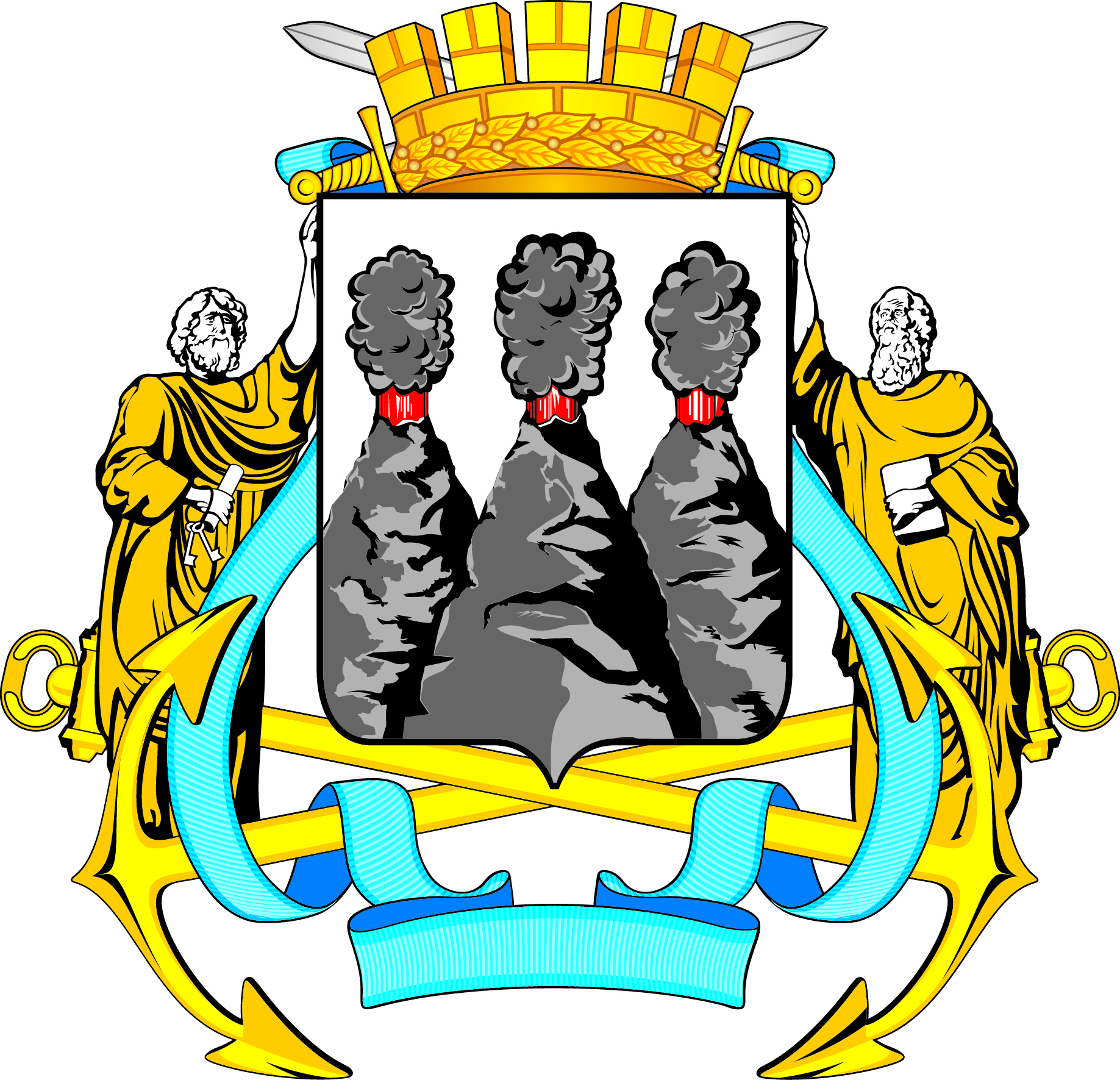 ГОРОДСКАЯ ДУМАПЕТРОПАВЛОВСК-КАМЧАТСКОГО ГОРОДСКОГО ОКРУГАот 15.02.2023 № 88-р8-я сессияг.Петропавловск-КамчатскийПредседатель Городской Думы Петропавловск-Камчатскогогородского округаА.С. Лиманов